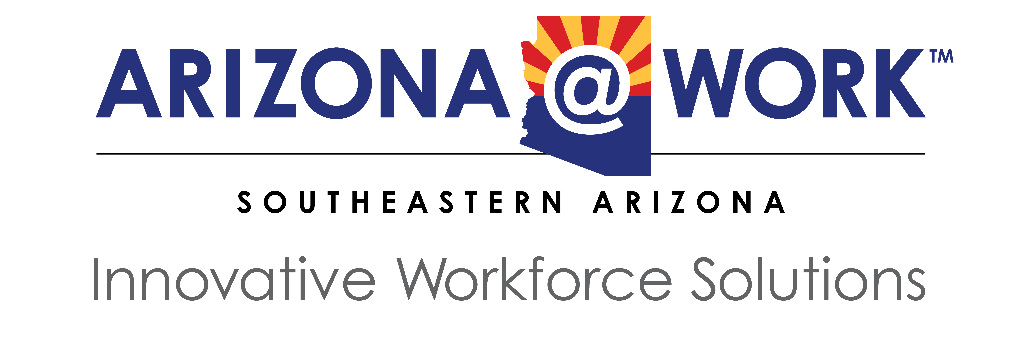 NOTICE AND AGENDA OF PUBLIC MEETING OF THESOUTHEASTERN ARIZONA WORKFORCE DEVELOPMENT BOARD (WDB)Pursuant to A.R.S. § 38.431.02, notice is hereby given to the members of the Southeastern Arizona WDB and to the general public that the Southeastern WDB will hold a regular meeting open to the public on:Thursday, September 16, 202110:00 AMEastern Arizona College – Academic Programs Building, Room 111615 North Stadium Avenue, Thatcher, Arizona 85552Topic: Arizona@Work LWDB Meeting - September 2021 Time: Sept 16, 2021 10:00 AM ArizonaJoin In-Person or Zoom Meetinghttps://zoom.us/j/2048227879?pwd=NG51ZTgrK29wRkVkRWN6UXF1UzgwUT09Meeting ID: 204 822 7879 
Passcode: 1Tzf0KAGENDACall to Order								- Ron CurtisRoll Call									- Lori Baron“If such a conflict does arise, I will declare that conflict before the board and refrain from discussing and voting on matters in which I have conflict.”Call to the Public								-Ron CurtisThis is an opportunity for public comment. Unless the comment relates to agenda items, Board action is limited to directing staff to study and/or schedule the matter for future consideration. Members of the Board may also respond to criticism. The Board Chair may impose reasonable time limits on each person's comments and an overall time limit on public comments in general.Welcome New Board Members: Rebekah Kimmel and Susan Wood	-Ron CurtisAction Item: To Approve September 16, 2021 Agenda			- Ron CurtisAction Item: To Approve June 16, 2021 Minutes				- Ron CurtisAction Item: To Approve 2021-2022 Budget				- Ron CurtisFinancial Report: 2021 Budget and Expenditures			- Wick LewisOne-Stop Operator Report						- Jim MizeCore Partner Reports:One-Stop Employment & Training Reports				- Vickie SimmonsRehabilitation Services Performance Report				- Elizabeth KinderEmployment Services Performance Report				- Jelensky IronsAdult Education Performance Report					- Brad Dale  Business Needs Survey							-Amanda BaillieReport on NAWB Conference						-Ron Curtis-Kathleen BullockExecutive Director’s Report						- Vada Phelps		President’s Report							- Ron CurtisBoard AnnouncementsNext Meeting:	Board MeetingDecember 16, 2021 at 10:00 a.m.				Cochise College Downtown Center, Arizona@Work Job Center				2600 E. Wilcox Drive, Sierra Vista, AZ 85635Adjourn			ARIZONA@WORK is an Equal Opportunity employer/program.Funded by WIOA federal dollars serving Adults, Youth, and Dislocated workers